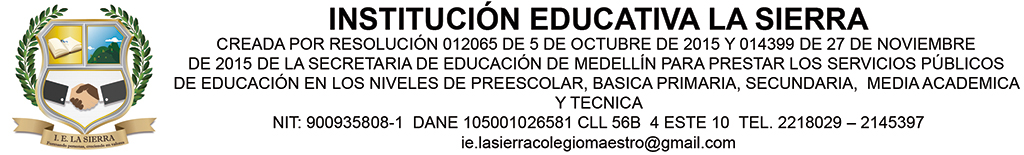 EVALUACION DE AREAS INTEGRADAS RESPONDE LAS PREGUNTAS 1 Y 2.  -Los animales pueden  vivir o trasladarse por tierra, en el agua o  en el aire. De acuerdo con esa característica los animales que vuelan y se desplazan por el aire son las AVES  Que se adaptan al medio ambiente en que viven.  Los animales que pueden vivir y desplazarse por la tierra se denominan animales terrestres y los animales que viven y se desplazan por el agua se denominan acuáticos.Encuentra la respuesta correcta entre las opciones A, B, C, D1. Los animales pueden vivir o trasladarse por: A. Caminos B .CallesAvión.Tierra, aire y agua. 2. Los animales terrestres viven en.A. Agua.B. AireC.TierraD. La calle.Los oficios son actividades, tareas o proyectos que realizan las personas y que no necesitan estudios previos para la ejecución de ciertas tareas. Por lo general, los oficios están constituidos por emprendimientos, manualidades, labores en el hogar, artesanales, entre otros. 3.De acuerdo al texto anterior los oficios están constituidos por:A. Emprendimientos, manualidades, labores en el hogar.B. Tareas y juegos.Dibujos y escritosD. Lecturas y rompecabezas.4.Las partes del computador son A. Manualidades. Juegos B. Pantalla, maus, teclado C. Parlante. Mesa, silla D. monitor, internet 5. Los medios de transporte son máquinas que nos permiten desplazarnos de un lugar a otra. -de las siguientes maquinas cuales nos sirven para desplazarnos de un lugar a otro A. Cama, mesa, barcoB. barco, taxi, avión C. Caballos, zapatos, bus A .metro, montañas, metro cable 6. En los paisajes podemos encontrar dos tipos de Elementos, paisaje natural, paisaje artificial: cuál de los siguientes elementos pertenece al  paisaje natural.A. casa, puente, silla B. Maíz, mesa, lápiz C. relieve, ríos, vegetación D. camino, carretera, manga 7. DIOS nos dejó los 10 mandamientos, de los siguientes  mandamientos cuales crees tú, que abarcas con gran la importancia de los demás cuales son  cuales : el padres nuestro no robaras , ni fornicaras amar adiós sobre todas las cosas y amaras a tu próximo como a ti mismo no mentiras ni falsos testimonios 8.  Una emoción es un sentimiento que surge cuando la persona reacciona de manera subjetiva al ambiente, generando así un estado afectivo que va acompañado de cambios físicos puesto que las emociones pueden causar reacciones fisiológicas. DE LOS SIGUIENTES ENUNCIADOS CUALES SON EMOCIONES bonito , feo , hermoso blanco , negro , gris , alegría , tristeza , enfadado ,amor miedo , contento , susto 9. DE LAS SIGUIENTES IMÁGENES QUE NOS ESTAN REPERESNTANDO?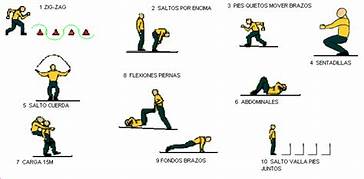 EJERCICIOS UN CIRCUITO CALENTAMIENTO ACTIVIDADA 10. cuales son medios de transporte en ingles  A. black, Green, redB. eleven, one, sixC. head, mouth, eyes D. car, plane , motorcycle 